
Agenda Item:		I
Date:			October 18, 2018Title: 	First Review of Proposed Amendments to the Regulations Governing the Review and Approval of Education Programs in Virginia to Comport with Legislation Passed by the General Assembly under the Exempt Provisions of the Administrative Process ActPresenter: 	Patty S. Pitts, Assistant Superintendent for Teacher Education and LicensureEmail:			Patty.Pitts@doe.virginia.gov 		Phone: (804) 371-2522
Purpose of Presentation: 
Executive Summary:The fast track regulatory action is for the purpose of addressing legislation that was approved by the 2018 General Assembly.  The following such legislation affects the Regulations Governing the Review and Approval of Education Programs in Virginia:
HB1125 amends the Code of Virginia to expand the definition of education preparation program as follows:  "Education preparation program" includes four-year bachelor's degree programs in teacher education. This bill is identical to SB 349.HB1265 requires each education preparation program offered by a public institution of higher education or private institution of higher education that leads to a degree, concentration, or certificate for reading specialists to include a program of coursework or other training in the identification of and the appropriate interventions, accommodations, and teaching techniques for students with dyslexia or a related disorder. The bill requires such programs to (i) include coursework in the constructs and pedagogy underlying remediation of reading, spelling, and writing and (ii) require reading specialists to demonstrate mastery of an evidence-based, structured literacy instructional approach that includes explicit, systematic, sequential, and cumulative instruction. This bill is identical to SB 368.During the September 17, 2018, meeting, the Advisory Board on Teacher Education and Licensure reviewed the legislation directing amendments to the regulations.Action Requested:  The Board is requested to waive first review and approve the proposed revisions to the Regulations Governing the Review and Approval of Education Programs in Virginia (exempt action) to comport with legislation passed by the 2018 General Assembly. Superintendent’s Recommendation:The Superintendent of Public Instruction recommends the Board of Education waive first review and approve the proposed revisions to the Regulations Governing the Review and Approval of Education Programs in Virginia (exempt action) to comport with legislation passed by the 2018 General Assembly.
Previous Review or Action:  
Background Information and Statutory Authority: HB1125 amends Section 22.1-298 of the Code of Virginia as follows:§ 22.1-298.2. Regulations governing education preparation programs.A. As used in this section:"Assessment of basic skills" means an assessment prescribed by the Board of Education that an individual must take prior to admission into an approved education preparation program, as prescribed by the Board of Education in its regulations."Education preparation program" includes four-year bachelor's degree programs in teacher education.B. Education preparation programs shall meet the requirements for accreditation and program approval as prescribed by the Board of Education in its regulations.C. The Board of Education regulations shall provide for education preparation programs offered by institutions of higher education, Virginia public school divisions, and certified providers for alternate routes to licensure.D. The Board shall prescribe an assessment of basic skills for individuals seeking entry into an approved education preparation program and shall establish a minimum passing score for such assessment. The Board also may prescribe other requirements for admission to Virginia's approved education preparation programs in its regulations.E. The Board shall establish accountability measures for approved education programs. Data shall be submitted to the Board on not less than a biennial basis.HB1265 amends Section 23.1-902.1 of the Code of Virginia as follows:§ 23.1-902.1. Education preparation programs; reading specialists; dyslexia.Each education preparation program offered by a public institution of higher education or private institution of higher education that leads to a degree, concentration, or certificate for reading specialists shall include a program of coursework and other training in the identification of and the appropriate interventions, accommodations, and teaching techniques for students with dyslexia or a related disorder. Such program shall (i) include coursework in the constructs and pedagogy underlying remediation of reading, spelling, and writing and (ii) require reading specialists to demonstrate mastery of an evidence-based, structured literacy instructional approach that includes explicit, systematic, sequential, and cumulative instruction.Timetable for Further Review/Action: 
The timetable for further action will be governed by the standard rulemaking requirements of the Administrative Process Act (APA).
Impact on Fiscal and Human Resources: The administrative impact required in amending the regulations will be absorbed within existing resources.Attachment A 
Chapter 543. Regulations Governing the Review and Approval of Education Programs in Virginia
8VAC20-543-10. Definitions.Part I. DefinitionsThe following words and terms when used in this chapter shall have the meanings indicated unless the context implies otherwise:"Accreditation" means a process for assessing and improving academic and educational quality through voluntary peer review. This process informs the public that an institution has a professional education program that has met national standards of educational quality."Accredited institution" means an institution of higher education accredited by a regional accrediting agency recognized by the United States Department of Education."Accredited program" means a Virginia professional education program nationally accredited by the Council for the Accreditation of Educator Preparation (CAEP). "Annual education preparation program profile" means the Virginia Department of Education yearly data education preparation program profile required of all professional education programs in Virginia that offer approved programs for the preparation of school personnel. "Biennial accountability measures" means those specific benchmarks set forth in 8VAC20-543-40 to meet the standards required to obtain or maintain education endorsement program approval status."Biennial accountability measurement report" means the compliance report submitted to the Virginia Department of Education every two years by an accredited professional education program."Candidates" means individuals enrolled in education programs."Department" means the Virginia Department of Education."Diversity" means the wide range of differences among groups of people and individuals based on ethnicity, race, socioeconomic status, gender, exceptionalities, language, religion, and geographical area."Education endorsement program" means a state-approved course of study, the completion of which signifies that an enrollee has met all the state's educational and training requirements for initial licensure in a specified endorsement area.  Education preparation program includes four-year bachelor's degree programs in teacher education."Field experiences" means program components that are (i) conducted in off-campus settings or on-campus settings dedicated to the instruction of children who would or could otherwise be served by school divisions in Virginia or accredited nonpublic schools and (ii) accredited for this purpose by external entities such as regional accrediting agencies. Field experiences include classroom observations, tutoring, assisting teachers and school administrators, and supervised clinical experiences (i.e., practica, student teaching, and internships). Field experiences are required for all programs. "Indicators" means operational definitions that suggest the kinds of evidence that professional education programs shall provide to demonstrate that a standard is met."Instructional technology" means the theory and practice of design, development, utilization, management, and evaluation of processes and resources for learning and the use of computers and other technologies."Licensing" means the official recognition by a state governmental agency that an individual has met state requirements and is, therefore, approved to practice as a licensed professional."Professional education program" means the Virginia institution, college, school, department or other administrative body within a Virginia institution of higher education, or another Virginia entity, for a defined education program that is primarily responsible for the preparation of teachers and other professional school personnel."Professional studies" means courses and other learning experiences designed to prepare candidates to demonstrate competence in the areas of human development and learning, curriculum and instruction, assessment of and for learning, classroom and behavior management, the foundations of education and the teaching profession, reading, and supervised clinical experiences."Program approval" means the process by which a state governmental agency reviews an education program to determine if it meets the state's standards for the preparation of school personnel."Program completers" means individuals who have successfully completed all coursework, required licensure assessments, including those prescribed by the Board of Education, and supervised student teaching or the required internship."Program noncompleters" means individuals who have been officially admitted into an education program and who have taken, regardless of whether the individuals passed or failed, required licensure assessments and have successfully completed all coursework, but who have not completed supervised student teaching or the required internship. Program noncompleters shall have been officially released in writing from an education endorsement program by an authorized administrator of the program. Program noncompleters who did not take required assessments are not included in biennial reporting pass rates."Regional accrediting agency" means one of the six accrediting associations recognized by the United States Department of Education as follows: New England Association of Schools and Colleges, Middle States Association of Colleges and Schools, North Central Association of Colleges and Schools, Northwest Commission on Colleges and Universities, Southern Association of Colleges and Schools, and Western Association of Schools and Colleges."Virginia Standards of Learning for Virginia public schools" means the Commonwealth's expectations for student learning and achievement in grades K-12 in English, mathematics, science, history/social science, technology, fine arts, foreign language, health and physical education, and driver education.8VAC20-543-20. Accreditation and Administering This Chapter.Part II. Accreditation and Administering this ChapterA. Institutions of higher education seeking approval of an education endorsement program shall be accredited by a regional accrediting agency.B. Professional education programs in Virginia shall obtain and maintain national accreditation from the Council for the Accreditation of Educator Preparation (CAEP). Professional education programs in Virginia seeking accreditation through CAEP shall adhere to procedures and timelines established by CAEP and the CAEP/Virginia Partnership Agreement. Professional education programs shall ensure and document that programs are aligned with standards set forth in 8VAC20-543-40 through 8VAC20-543-50 and meet competencies outlined in 8VAC20-543-60 through 8VAC20-543-640.C. If a professional education program fails to maintain accreditation, enrolled candidates shall be permitted to complete their programs of study. Professional education programs that fail to maintain accreditation shall not admit new candidates. Candidates shall be notified of the education endorsement program's approval status.D. Teacher candidates shall may complete academic degrees in the arts and sciences, or equivalent, except in health, physical, and career and technical education. "Education preparation program" includes four-year bachelor's degree programs in teacher education. Candidates in early/primary education (preK-3), elementary education (preK-6), middle education (6-8), and special education programs may complete a major in interdisciplinary studies or its equivalent. Candidates seeking a secondary endorsement area must have earned a major, or the equivalent, in the area sought.E. Professional studies coursework and methodology, including field experiences, required in this chapter shall be designed for completion within an approved program.F. Professional education programs shall ensure that candidates demonstrate proficiency in the use of educational technology for instruction; complete study in child abuse recognition and intervention; and complete training or certification in emergency first aid, cardiopulmonary resuscitation, and the use of automated external defibrillators. Candidates in education endorsement programs must demonstrate an understanding of competencies, including the core concepts and facts of the disciplines and the Virginia Standards of Learning, for the content areas they plan to teach. Professional education programs shall ensure that candidates demonstrate skills needed to help preK-12 students achieve college and career performance expectations. G. Standards and procedures for the review and approval of each education endorsement program shall adhere to procedures for administering the chapter as defined in this section and in 8VAC20-543-40, 8VAC20-543-50, and 8VAC20-543-60. These procedures shall result in biennial recommendations to the Board of Education for one of the following three ratings: "approved," "approved with stipulations," or "approval denied."H. Education endorsement programs shall be approved under this chapter biennially based on compliance with the criteria described in 8VAC20-543-40, 8VAC20-543-50, and 8VAC20-543-60.I. The Department of Education will determine the timeline and procedures for applying for education endorsement program approval.J. Education endorsement programs in Virginia shall address the competencies set forth in this chapter, and the curriculum for each program must be documented and submitted to the Department of Education for approval.K. Professional education programs shall submit to the Department of Education on behalf of each education endorsement program under consideration a biennial accountability measurement report and an annual education preparation program profile to include data prescribed by the Board of Education on education endorsement programs in accordance with department procedures and timelines.L. The professional education program authorized administrator shall maintain copies of approved education endorsement programs and required reports.M. The Department of Education may conduct onsite visits to review education endorsement programs and verify data.N. The Advisory Board on Teacher Education and Licensure (ABTEL) is authorized to review and make recommendations to the Board of Education on approval of Virginia education endorsement programs for school personnel. The Board of Education has final authority on education endorsement program approval.O. In administering this chapter, licensure requirements for Virginia are outlined in the Licensure Regulations for School Personnel (8VAC20-23). This document should be referenced for detailed information regarding requirements for Virginia licensure. An individual must meet licensure requirements set forth in the Code of Virginia.P. Modifications may be made by the Superintendent of Public Instruction in the administration of this chapter. Proposed modifications shall be made in writing to the Superintendent of Public Instruction, Commonwealth of Virginia.Q. Upon the effective date of this chapter, the Board of Education grants colleges and universities two years to align their existing approved programs with this chapter and allows only college and universities that on the effective date of this chapter are accredited by the Board of Education process four years to become accredited by the Council for the Accreditation of Educator Preparation (CAEP) with the option of submitting a progress report to the Superintendent of Public Instruction to request an additional year, if needed. 8VAC20-543-30. Application for New Education Endorsement Programs.Part III. Application for New Education Endorsement ProgramsA. Requests for new education endorsement programs shall be approved by the Virginia Board of Education. B. The professional education program shall submit a request for the new program in a format provided by the Department of Education that shall address the following requirements:1. Rationale for the new education endorsement program, to include local division or service area demand data and statements of support from the institution's dean, provost, president, or designee and Virginia school divisions. A summary of the stakeholders' involvement in the development of the education endorsement program must be included.2. Capacity of the institution to offer the education endorsement program.3. List of the requirements for the education endorsement program, to include the degree, major, and the curriculum.4. Matrices demonstrating that the competencies set forth in this chapter have been incorporated in the education endorsement program.5. Description of structured and integrated field experiences to include early clinical experiences and a summative supervised student teaching experience. 6. Description of the partnerships and collaborations based on preK-12 school needs.8VAC20-543-40. Standards for Biennial Approval of Education Endorsement Programs.Part IV. Standards for Biennial Approval of Education Endorsement ProgramsEducation endorsement programs in Virginia shall be approved by the Board of Education and demonstrate achievement biennially of the accountability measures in this section. The institution of higher education must report evidence of the standards for Board of Education review biennially.1. Candidate progress and performance on prescribed Board of Education licensure assessments. Candidate passing rates, reported by percentages, shall not fall below 80% biennially for program completers and program noncompleters. Program completers are individuals who have successfully completed all coursework, required licensure assessments, and supervised student teaching or required internship. Program noncompleters are those individuals who have been officially admitted into the education program and who have taken, regardless of whether the individual passed or failed, required licensure assessments, and have successfully completed all coursework, but who have not completed supervised student teaching or the required internship. Program noncompleters shall have been officially released (in writing) from an education endorsement program by an authorized administrator of the program.2. Candidate progress and performance on an assessment of basic skills as prescribed by the Board of Education for individuals seeking entry into an approved education endorsement program.Indicators of the achievement of this standard shall include the following:a. Results on Board of Education prescribed entry-level assessments;b. Documentation that candidates enrolled in the program who fail to achieve a minimum score established by the Board of Education have the opportunity to address deficiencies; andc. Documentation of the number of candidates admitted into the program who did not meet the prescribed admission assessment and the opportunities provided to the candidates to address deficiencies.3. Structured and integrated field experiences to include early clinical experiences and a summative supervised student teaching experience. Indicators of the achievement of this standard shall include the following:a. Evidence that candidates receive quality clinically-based structured and integrated field experiences that prepare them to work in diverse educational environments; andb. Evidence that supervised clinical experiences are continuous and systematic and comprised of early field experiences with a minimum of 10 weeks of successful full-time student teaching under the supervision of a cooperating teacher with demonstrated effectiveness in the classroom, as indicated by a proficient or exemplary evaluation rating. The supervised student teaching experience shall include at least 150 clock hours spent in direct teaching at the level of endorsement. 4. Evidence of opportunities for candidates to participate in diverse school settings that provide experiences with populations that include racial, gender, exceptionality, religion, geographic, economic, linguistic, and ethnic diversity throughout the program experiences. The indicator of the achievement of this standard shall include evidence that the professional education program provides opportunities for candidates to have program experiences in diverse school settings that provide experiences with populations that include racial, gender, exceptionality, religion, geographic, economic, linguistic, and ethnic diversity within each biennial period.5. Evidence of contributions to preK-12 student achievement by candidates completing the program. Indicators of the achievement of this standard shall include the following:a. Evidence to show that candidates know about, create, and use appropriate and effective data-driven assessments in teaching that shall provide dependable information about student achievement;b. Evidence to document that faculty have made provisions for evaluating the effects that candidates have on preK-12 student learning in the context of teaching as they design unit assessment systems and assessments for each program; andc. Evidence that the education program assesses candidates' mastery of exit criteria and performance proficiencies, including the ability to affect student learning, through the use of multiple sources of data such as a culminating experience, portfolios, interviews, videotaped and observed performance in schools, standardized tests, and course grades.6. Evidence of employer job satisfaction with graduates completing the program.Indicators of the achievement of this standard shall include:a. Documentation that the professional education program has two years of evidence regarding graduates performance based on employer surveys.b. Documented evidence of teacher effectiveness, including student academic progress.7. Partnerships and collaborations based on preK-12 school needs. Indicators of the achievement of this standard shall include the following:a. Documented evidence that the education endorsement program has established partnerships reflecting collaboratively designed program descriptions based on identified needs of the preK-12 community.b. Documented evidence that the administration and supervision program collaborates with partnering schools to identify and select candidates for school leadership programs who meet local needs, demonstrate both potential for and interest in school leadership, and meet the qualifications for admission to advanced programs.8VAC20-543-50. Application of the Standards.Part V. Application of Standards for Biennial Approval of Education Endorsement ProgramsA. As a prerequisite to education endorsement program approval, professional education programs in Virginia shall have national accreditation. Failure to do so will result in the education endorsement program being designated as "approval denied." B. The education endorsement program's candidate passing rates, reported by percentages, shall not fall below 80% biennially for program completers and program noncompleters. Program completers are individuals who have successfully completed all coursework, required licensure assessments, and supervised student teaching or the required internship. Program noncompleters are those individuals who have been officially admitted into the education program and who have taken, regardless of whether the individual passed or failed, required licensure assessments, and have successfully completed all coursework, but who have not completed supervised student teaching or the required internship. Program noncompleters shall have been officially released (in writing) from an education endorsement program by an authorized administrator of the program. C. The professional education program's authorized administrator is responsible to certify documented evidence that the following standards as set forth in 8VAC20-543-40 have been met by the education endorsement program: 1. The professional education program shall demonstrate candidate progress and performance on an assessment of basic skills as prescribed by the Board of Education for individuals seeking entry into an approved education endorsement program. 2. The professional education program shall provide structured and integrated field experiences.3. The professional education program shall provide evidence of opportunities for candidates to participate in diverse school settings that provide experiences with populations that include racial, gender, exceptionality, religion, geographic, economic, linguistic, and ethnic diversity throughout the program experiences.4. The professional education program shall provide evidence of contributions to preK-12 student achievement by candidates completing the program.5. The professional education program shall provide evidence of employer job satisfaction with graduates completing the program.6. The professional education program shall develop and provide evidence of biennial accountability measures for partnerships and collaborations based on preK-12 school needs.D. After submitting to the Department of Education the information contained in 8VAC20-543-40, education endorsement programs in Virginia shall receive one of the following three ratings:1. Approved. The education endorsement program has met all standards set forth in 8VAC20-543-40.2. Approved with stipulations. The education endorsement program has met standards in subsections A and B of this section and is making documented progress toward meeting standards in subsection C of this section. Institutions with education endorsements programs that fall below the 80% biennial requirement shall submit to the Board of Education for approval an improvement plan to address the areas of stipulation, including measurable goals and timelines. Semiannual reports must be submitted to the Director of Teacher Education to document the progress in addressing the goals toward elimination of the stipulation until the next biennial review period. The biennial passing rates that fall below the 80% requirement for program completers and noncompleters shall result in the education endorsement program receiving a rating of "approved with stipulations." The passing rate for program completers and noncompleters must meet the 80% passing rate requirement by the end of the next biennial period for the program to be approved; if the 80% pass rate is not achieved, the program will be denied. However, if the education endorsement program has less than 10 program completers and noncompleters, the institution must submit an annual report attesting to continued progress in meeting the requirements. 3. Approval denied. Approval may be denied if:a. The education endorsement program has not met standards in subsection A of this section;b. The education endorsement program has met standards in subsection A of this section but has not met requirements in subsection B of this section for two consecutive biennial reporting periods. The program shall be denied and the public notified. The program may resubmit a request for approval at the end of the next biennial period.8VAC20-543-60. Biennial Accountability Measurement Report.Part VI. Professional Education Program AccountabilityThe accredited professional education program shall report, every two years, in accordance with Virginia Department of Education procedures, those specific criteria set forth in 8VAC20-543-40 to meet the standards required to obtain or maintain education endorsement program approval status. 8VAC20-543-70. Annual Education Preparation Program Profile.The accredited professional education program shall submit to the Virginia Department of Education a yearly education preparation program profile on the preparation of professional school personnel. The education preparation program profile shall be published on the department's website. The information required on the education preparation program profile shall be approved by the Board of Education and shall include the following:1. Institution's accreditation status;2. Education endorsement program status;3. Number of candidates admitted in education endorsement programs;4. Comparison of candidates, admitted to education endorsement programs to overall college or university population;5. Number of program completers for each endorsement program;6. Number of program noncompleters for each endorsement program;7. Biennial accountability data results;8. Satisfaction ratings by school administrators and clinical experience supervisors of student teachers; 9. Satisfaction ratings by employers of program graduates; 10. Satisfaction ratings of program graduates within two years of employment; 11. Recognition of other program achievements; and 12. Other data as required by the Board of Education….…8VAC20-543-600. Reading Specialist.A.  The reading specialist program shall ensure that the candidate has completed at least three years of successful classroom teaching experience in a public or accredited nonpublic school and has demonstrated the following competencies:1. Assessment and diagnostic teaching. The candidate shall:a. Demonstrate expertise in the use of formal and informal screening, diagnostic, and progress monitoring assessment for language proficiency, concepts of print, phonemic awareness, letter recognition, decoding, fluency, vocabulary, reading levels, and comprehension; andb. Demonstrate expertise in the ability to use diagnostic data to inform instruction for acceleration, intervention, remediation, and differentiation.2. Communication: speaking, listening, media literacy. The candidate shall:a. Demonstrate expertise in the knowledge, skills, and processes necessary for teaching communication, such as speaking, listening, and media literacy;b. Demonstrate expertise in developing students' phonological awareness skills;c. Demonstrate effective strategies for facilitating the learning of standard English by speakers of other languages and dialects;d. Demonstrate an understanding of the unique needs of students with language differences and delays; e. Demonstrate the ability to promote creative thinking and expression, such as through storytelling, drama, and choral and oral reading; andf. Demonstrate the ability to teach students to identify the characteristics of, and apply critical thinking to, media messages and to facilitate their proficiency in using various forms of media to collaborate and communicate.3. Reading. The candidate shall:a. Demonstrate expertise in explicit and systematic phonics instruction, including an understanding of sound and symbol relationships, syllables, phonemes, morphemes, decoding skills, word analysis, and word attack skills;b. Demonstrate expertise in the morphology of English including inflections, prefixes, suffixes, roots, and word relationships;c. Demonstrate expertise in strategies to increase vocabulary;d. Demonstrate expertise in the structure of the English language, including and understanding of syntax, semantics, and vocabulary development;e. Demonstrate expertise in reading comprehension strategies, including a repertoire of questioning strategies, understanding the dimensions of word meanings, teaching predicting, inferencing, summarizing, clarifying, evaluating, and making connections;f. Demonstrate expertise in the ability to teach strategies in literal, interpretive, critical, and evaluative comprehension;g. Demonstrate the ability to develop comprehension skills in all content areas;h. Demonstrate the ability to foster appreciation of a variety of literature; i. Understand the importance of promoting independent reading and reading strategically through a variety of means including by selecting fiction and nonfiction texts of appropriate yet engaging topics and reading levels; andj. Demonstrate effective strategies for teaching students to view, interpret, analyze, and represent information and concepts in visual form with or without the spoken or written word.4. Writing. The candidate shall:a. Demonstrate expertise in the knowledge, skills, and processes necessary for teaching writing, including the domains of composing and written expression and usage and mechanics and the writing process of planning, drafting, revising, editing, and sharing;b. Demonstrate expertise in systematic spelling instruction, including awareness of the purpose and limitations of "invented spelling," orthographic patterns, and strategies for promoting generalization of spelling study to writing; andc. Demonstrate expertise to teach the writing process: plan, draft, revise, edit, and share in the narrative, descriptive, and explanative modes.5. Technology. The candidate shall demonstrate expertise in their use of technology for both process and product as they work to guide students with reading, writing, and research.6. Leadership, coaching, and specialization. The candidate shall:a. Demonstrate an understanding of developmental psychology, including personality and learning behaviors;b. Demonstrate an understanding of the needs of high achieving students and of strategies to challenge them at appropriate levels;c. Demonstrate an understanding of the significance of cultural contexts upon language;d. Demonstrate an understanding of varying degrees of learning disabilities;e. Demonstrate expertise with educational measurement and evaluation, including validity, reliability, and normative comparisons in test design and selections;f. Demonstrate expertise to interpret grade equivalents, percentile ranks, normal curve equivalents, and standards scores;g. Demonstrate the ability to instruct and advise teachers in the skills necessary to differentiate reading instruction for both low and high achieving readers;h. Demonstrate the ability to coach and support teachers through classroom observations, demonstrations, co-teaching, and other forms of job-embedded professional development;i. Demonstrate the ability to organize and supervise the reading program within the classroom, school, or division;j. Demonstrate effective communication skills in working with a variety of groups, including parents, teachers, administrators, community leaders; k. Demonstrate knowledge of current research and exemplary practices in English and reading;l. Understanding of and proficiency in grammar, usage, and mechanics and their integration in writing; m. Understanding of and proficiency in pedagogy to incorporate writing as an instructional and assessment tool for candidates to generate, gather, plan, organize, and present ideas in writing to communicate for a variety of purposes; andn. Complete a supervised practicum or field experience in the diagnosis and remediation of reading difficulties in a public or accredited nonpublic school. B.  Each education preparation program offered by a public institution of higher education or private institution of higher education that leads to a degree, concentration, or certificate for reading specialists shall include a program of coursework and other training in the identification of and the appropriate interventions, accommodations, and teaching techniques for students with dyslexia or a related disorder. Such program shall (i) include coursework in the constructs and pedagogy underlying remediation of reading, spelling, and writing and (ii) require reading specialists to demonstrate mastery of an evidence-based, structured literacy instructional approach that includes explicit, systematic, sequential, and cumulative instruction.8VAC20-543-610. School Counselor Prek-12….Virginia Board of Education Agenda Item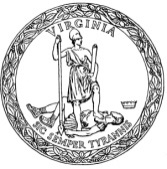 